ПОЛОЖЕНИЕо проведении ТУРНИРА по Тхэквондо (ВТФ) 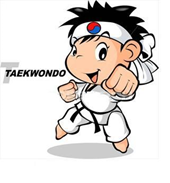 20 января 2018г.г. МоскваПОЛОЖЕНИЕо проведении ТУРНИРА по Тхэквондо (ВТФ) 20 января 2018г., г. МоскваОбщие положения1.1 Соревнования по тхэквондо (ВТФ) проводятся в соответствии с Единым Календарным планом физкультурных и спортивных мероприятий города Москвы на 2018 год. 1.2 Соревнования проводятся в соответствии с действующими правилами проведения соревнований по тхэквондо (ВТФ), утвержденными Исполкомом Союза тхэквондо (ВТФ) России и Министерством спорта, туризма и молодежной политики Российской Федерации.1.3 Цели и задачи:- популяризация и развитие вида спорта тхэквондо (ВТФ); - вовлечение молодежи в систематические занятия спортом, дальнейшее совершенствование тренировочного процесса в учреждении;- укрепление спортивных связей между спортивными школами и клубами, культивирующими вид спорта тхэквондо (ВТФ);- повышение квалификации спортсменов и тренеров;- выявление талантливых спортсменов.- выполнение разрядных требованийМесто и сроки проведенияСоревнования проводятся 20 января 2018 г. в физкультурно-оздоровительном комплексе ГБУ «СШОР № 42» Москомспорта по адресу: г. Москва, ул. Чертановская  д. 59А, стр.2.          Организаторы мероприятияРуководство по организации и проведению соревнований осуществляется оргкомитетом, назначенным ГБУ «СШОР№42» Москомспорта.Непосредственное руководство проведением соревнований возлагается на главную судейскую коллегию:Председатель оргкомитета - Ядловская И.Е.Заместитель председателя – Калашникова Е.В.Главный судья соревнований - Проскурнев А.С.Главный секретарь- Проскурнев И. С.Непосредственное руководство турнира возлагается на судейскую коллегию. 3.2. Медицинское обслуживание осуществляется учреждением.Требования к участникам и условия их допускаК участию в соревнованиях допускаются спортсмены, представляющие команды физкультурно-спортивных организаций Москвы и др. регионов РФ.Возраст участников: 2009-2007 г.р., 2006-2004 г.р., 2003-2001 г.р., 2000 г.р. и старше. Форма одежды спортсмена: экипировка согласно правилам WT.Форма одежды секунданта: спортивный либо классический костюм, спортивная обувь.Спортсмены должны соответствовать указанным возрастным категориям и заявленной технической квалификации, в противном случае они не будут допущены к соревнованиям.Представитель команды, является ответственным лицом команды и несет всю полнотуответственности за достоверность и подлинность предоставляемых в мандатную комиссию документов на спортсменов-участниковПрограмма и регламент соревнования9.00-10.00 Мандатная комиссия10.00-10.30 Заседание главной судейской коллегии11.00 Предварительные выступления, полуфиналы и финалы14.00-15.00 Открытие соревнований, перерыв15.00 Продолжение соревнований19.30 Закрытие соревнованийСоревнования проходят на двух площадках, оборудованных электронной системой судейства.Регламент и программа могут быть незначительно изменены по решению оргкомитета и представителей команд, в зависимости от количества участников в категории согласно заявкам.РегламентВ категориях класса А спортсмены выполняют в предварительном круге одно пхумсэ, а в полуфинале и финале по два. Остальные классы согласно представленному регламенту.В возрастной категории 2006-2001 гг.р будут проведены командные встречи по системе single elimination. Встречи будут проходить по раундам. 1-й раунд: личное выступление, 2-й раунд — выступление пар, 3-й раунд — выступление троек. Судьи оценивают выступление в каждом раунде поднятием флажка.Состав команды: один юноша или одна девушка, пара (один юноша и одна девушка), тройка (три спортсмена одного пола или один юноша и две девушки, или одна девушка и два юноши). Один спортсмен может участвовать во всех раундах. Максимальное количество участников одной команды — 6 человек, минимальное — 3 человека.В соревнованиях по пхумсэ один спортсмен может участвовать в личном первенстве, только в одной паре, только в одной тройке, только в одной команде. т.е. один спортсмен не может участвовать в двух и более парах, в двух и более тройках, в двух и более командах.Условия подведения итоговПроводятся личный и командный зачёты.На турнире во всех категориях определяются два третьих места.Соревнования проводятся в соответствии с действующими правилами проведения соревнований по тхэквондо (ВТФ), утвержденными Исполкомом Союза тхэквондо (ВТФ) России и Министерством спорта, туризма и молодежной политики Российской Федерации.По итогам турнира определяется общий командный зачёт. Первые три команды, набравшие больше всех баллов при выступлении их участников, награждаются кубками и почётными грамотами.Баллы начисляются по следующим правилам:место - 7 баллов,место - 3 балла,место - 1 балл.В случае если две и более команды имеют одинаковое количество очков, результат определяется по следующим критериям в порядке убывания значимости:количество золотых, серебряных и бронзовых медалей, выигранных командой;количество участников.Предоставление итоговых протоколов соревнования в течение семи рабочих дней. Награждение.Участники, занявшие 1 - 3 места во всех категориях, настоящего Положения, награждаются медалями и грамотами.Первые три команды, набравшие больше всех баллов в общекомандном зачете при выступлении их участников, награждаются кубками и почётными грамотами.Условия финансирования.Расходы на наградную атрибутику (медали, грамоты) осуществляются за счёт средств от приносящей доход деятельности ГБУ «СШОР № 42» Москомспорта. Расходы по командированию иногородних команд (проезд, проживание, питание) несут командирующие организации.Обеспечение безопасности участников и зрителей.9.1. Спортивные соревнования проводятся в спортивном сооружении, отвечающего требованиям соответствующих правовых актов, действующих на территории Российской Федерации по вопросам обеспечения общественного порядка и безопасности участников и зрителей, а также при условии наличия актов готовности спортивного сооружения к проведению мероприятий, утвержденных в установленном порядке.В целях обеспечения безопасности организаторов, зрителей и участников спортивных соревнований необходимо руководствоваться действующим законодательством Российской Федерации, законами                       г. Москвы, подзаконными актами Российской Федерации, в том числе Правилами обеспечения безопасности при проведении официальных спортивных соревнований, утвержденными Постановлением Правительства Российской Федерации от 18.04.2014 г. № 353 , а также руководствоваться «Временным положением о порядке организации и проведения массовых культурно-просветительных, театрально-зрелищных, спортивных и рекламных мероприятий в г. Москве», утвержденным распоряжением Мэра Москвы от 05.10.2000 г. № 1054-РМ (в редакции Распоряжения, от 30.08.2016 N 581-РМ), а также Приказ от 28 августа 2003 г. N 627а «Об усилении общественной безопасности в учреждениях, подведомственных Москомспорту».9.2.Медицинское обслуживание осуществляется учреждением.Страхование участников.Каждый спортсмен должен предоставить в мандатную комиссию страховку от несчастного случая, действительную на дату проведения соревнований (на сумму не менее 10000 рублей).Антидопинг.Согласно гл. XVI Общероссийских антидопинговых правил, утвержденных приказом Минспорта России от 09 августа 2016 г. № 947 «Об утверждении общероссийских антидопинговых правил» (далее-Правил), все спортсмены, тренеры, спортивно-технический персонал, которые участвуют в соревнованиях или иной деятельности уведомлены о недопустимости применения медикаментов в любых формах, пищевых добавок, специализированных препаратов спортивного питания.Подача заявок на участие.Предварительная заявка подается строго до 15 января 2017 г. на электронную почту sk-chika@mail.ruОфициальная заявка (оригинал) должна быть представлена в Мандатную комиссию в день проведения соревнования.В мандатную комиссию необходимо предъявить следующие документы:—	Общую командную заявку в соответствии с формой в Приложении 1, оформленную и заверенную надлежащим образом, с медицинским допуском врачебно-физкультурного диспансера;—	Документ, удостоверяющий личность. Для лиц, не достигших 14 лет - свидетельство о рождении со справкой из школы с фото и печатью на ней или заграничный паспорт;—	Страховку от несчастного случая, действительную на дату проведения соревнований (на сумму не менее 10000 рублей);—	документ, подтверждающий спортивную квалификацию.Данное положение является вызовом команд для участия в Турнире.Информация о соревнованиях для участников и зрителей размещена на сайте ГБУ «СШР № 42» Москомспорта: http://sportshkola42.ru/      УТВЕРЖДАЮПервый заместитель руководителя Департамента спорта и туризма г. Москвы_________А.А. Кондаранцев«__»______________20__г.      СОГЛАСОВАНОПрезидент Московской  Федерации тхэквондо                                   ____________А.К. Терехов«__»______________20__ г.       УТВЕРЖДАЮДиректор ГБУ «СШОР № 42»Москомспорта___________Р.Н. Садретдинов«__»______________20__г.Класс А       от 1 дана, пумаКласс А       от 1 дана, пумаКласс А       от 1 дана, пумаКласс А       от 1 дана, пумаКласс А       от 1 дана, пумаКласс А       от 1 дана, пумаКласс А       от 1 дана, пумаКласс А       от 1 дана, пумаКласс А       от 1 дана, пумаКласс А       от 1 дана, пумаКласс А       от 1 дана, пумаКатегорииКатегорииПредварительный          Полуфинал          ПолуфиналФиналФиналИндивидуальные выступленияИндивидуальные выступленияИндивидуальные выступленияИндивидуальные выступленияИндивидуальные выступленияИндивидуальные выступленияИндивидуальные выступленияИндивидуальные выступленияИндивидуальные выступленияИндивидуальные выступленияИндивидуальные выступления2006-2004 г.рммжжТайгук 4 Джан - КымганТайгук 4 Джан - КымганТайгук 4 Джан - КымганТайгук 4 Джан - КымганТайгук 4 Джан - КымганТайгук 4 Джан - Кымган2003-2001г.рммжжТайгук 4 Джан - ТхэбекТайгук 4 Джан - ТхэбекТайгук 4 Джан - ТхэбекТайгук 4 Джан - ТхэбекТайгук 4 Джан - Тхэбек Тайгук 4 Джан - Тхэбек2000 г.р и старшеммжжТайгук 6 - СипчинТайгук 6 - СипчинТайгук 6 - СипчинТайгук 6 - СипчинТайгук 6 - Сипчин Тайгук 6 - СипчинДвойки смешанныеДвойки смешанныеДвойки смешанныеДвойки смешанныеДвойки смешанныеДвойки смешанныеДвойки смешанныеДвойки смешанныеДвойки смешанныеДвойки смешанныеДвойки смешанные2006-2004 г.рм,ж м,ж м,ж м,ж Тайгук 4 Джан - КымганТайгук 4 Джан - КымганТайгук 4 Джан - КымганТайгук 4 Джан - КымганТайгук 4 Джан - КымганТайгук 4 Джан - Кымган2003-2001г.рм,жм,жм,жм,жТайгук 4 Джан - ТхэбекТайгук 4 Джан - ТхэбекТайгук 4 Джан - ТхэбекТайгук 4 Джан - ТхэбекТайгук 4 Джан - ТхэбекТайгук 4 Джан - Тхэбек2000 г.р и старшем,жм,жм,жм,жТайгук 6 - СипчинТайгук 6 - СипчинТайгук 6 - СипчинТайгук 6 - СипчинТайгук 6 - СипчинТайгук 6 - СипчинТройкиТройкиТройкиТройкиТройкиТройкиТройкиТройкиТройкиТройкиТройки2006-2004 г.рммжжТайгук 4 Джан - КымганТайгук 4 Джан - КымганТайгук 4 Джан - КымганТайгук 4 Джан - КымганТайгук 4 Джан - КымганТайгук 4 Джан - Кымган2003-2001г.рммжжТайгук 4 Джан - ТхэбекТайгук 4 Джан - ТхэбекТайгук 4 Джан - ТхэбекТайгук 4 Джан - ТхэбекТайгук 4 Джан - ТхэбекТайгук 4 Джан - Тхэбек2000 г.р и старшеммжжТайгук 6 - СипчинТайгук 6 - СипчинТайгук 6 - СипчинТайгук 6 - СипчинТайгук 6 - СипчинТайгук 6 - СипчинФристайл 2006г.р и старше индивидуальные выступления и двойки смешанныеФристайл 2006г.р и старше индивидуальные выступления и двойки смешанныеФристайл 2006г.р и старше индивидуальные выступления и двойки смешанныеФристайл 2006г.р и старше индивидуальные выступления и двойки смешанныеФристайл 2006г.р и старше индивидуальные выступления и двойки смешанныеФристайл 2006г.р и старше индивидуальные выступления и двойки смешанныеФристайл 2006г.р и старше индивидуальные выступления и двойки смешанныеФристайл 2006г.р и старше индивидуальные выступления и двойки смешанныеФристайл 2006г.р и старше индивидуальные выступления и двойки смешанныеФристайл 2006г.р и старше индивидуальные выступления и двойки смешанныеФристайл 2006г.р и старше индивидуальные выступления и двойки смешанныеКласс   Б       3 гып-1 пум (20009-2007 г.р), 3 гып-1 гып 2006 и старше (индивидуальные выступления)Класс   Б       3 гып-1 пум (20009-2007 г.р), 3 гып-1 гып 2006 и старше (индивидуальные выступления)Класс   Б       3 гып-1 пум (20009-2007 г.р), 3 гып-1 гып 2006 и старше (индивидуальные выступления)Класс   Б       3 гып-1 пум (20009-2007 г.р), 3 гып-1 гып 2006 и старше (индивидуальные выступления)Класс   Б       3 гып-1 пум (20009-2007 г.р), 3 гып-1 гып 2006 и старше (индивидуальные выступления)Класс   Б       3 гып-1 пум (20009-2007 г.р), 3 гып-1 гып 2006 и старше (индивидуальные выступления)Класс   Б       3 гып-1 пум (20009-2007 г.р), 3 гып-1 гып 2006 и старше (индивидуальные выступления)Класс   Б       3 гып-1 пум (20009-2007 г.р), 3 гып-1 гып 2006 и старше (индивидуальные выступления)Класс   Б       3 гып-1 пум (20009-2007 г.р), 3 гып-1 гып 2006 и старше (индивидуальные выступления)Класс   Б       3 гып-1 пум (20009-2007 г.р), 3 гып-1 гып 2006 и старше (индивидуальные выступления)Класс   Б       3 гып-1 пум (20009-2007 г.р), 3 гып-1 гып 2006 и старше (индивидуальные выступления)КатегорииПредварительныйПредварительныйПредварительныйПолуфиналФиналФинал2009-2007г.р  ммжжТайгук 3 ДжанТайгук 3 ДжанТайгук 3 ДжанТайгук 4 ДжанТайгук 5, 6 ДжанТайгук 5, 6 Джан2006-2004 г.рммжжТайгук 3 ДжанТайгук 3 ДжанТайгук 3 ДжанТайгук 4 ДжанТайгук 5,6 ДжанТайгук 5,6 Джан2003-2001г.рммжжТайгук 4 ДжанТайгук 4 ДжанТайгук 4 ДжанТайгук 5 ДжанТайгук 6,7 ДжанТайгук 6,7 Джан2000 г.р и старшеммжжТайгук 4 ДжанТайгук 4 ДжанТайгук 4 ДжанТайгук 5 ДжанТайгук 6,7 ДжанТайгук 6,7 ДжанКласс   В       6- 4 гып  (индивидуальные выступления)Класс   В       6- 4 гып  (индивидуальные выступления)Класс   В       6- 4 гып  (индивидуальные выступления)Класс   В       6- 4 гып  (индивидуальные выступления)Класс   В       6- 4 гып  (индивидуальные выступления)Класс   В       6- 4 гып  (индивидуальные выступления)Класс   В       6- 4 гып  (индивидуальные выступления)Класс   В       6- 4 гып  (индивидуальные выступления)Класс   В       6- 4 гып  (индивидуальные выступления)Класс   В       6- 4 гып  (индивидуальные выступления)Класс   В       6- 4 гып  (индивидуальные выступления)КатегорииПредварительныйПредварительныйПредварительныйПолуфиналФиналФинал2009-2007г.р  ммжжТайгук 1 ДжанТайгук 1 ДжанТайгук 1 ДжанТайгук 2 ДжанТайгук 3 ДжанТайгук 3 Джан2006-2004 г.рммжжТайгук 1 ДжанТайгук 1 ДжанТайгук 1 ДжанТайгук 2 ДжанТайгук 3 ДжанТайгук 3 Джан2003-2001г.рммжжТайгук 1 ДжанТайгук 1 ДжанТайгук 1 ДжанТайгук 2 ДжанТайгук 3 ДжанТайгук 3 ДжанКласс   Г      10- 7 гып  (индивидуальные выступления)Класс   Г      10- 7 гып  (индивидуальные выступления)Класс   Г      10- 7 гып  (индивидуальные выступления)Класс   Г      10- 7 гып  (индивидуальные выступления)Класс   Г      10- 7 гып  (индивидуальные выступления)Класс   Г      10- 7 гып  (индивидуальные выступления)Класс   Г      10- 7 гып  (индивидуальные выступления)Класс   Г      10- 7 гып  (индивидуальные выступления)Класс   Г      10- 7 гып  (индивидуальные выступления)Класс   Г      10- 7 гып  (индивидуальные выступления)Класс   Г      10- 7 гып  (индивидуальные выступления)КатегорииПредварительныйПредварительныйПредварительныйПолуфиналФиналФинал2009-2007г.р  ммжжТайгук 1 ДжанТайгук 1 ДжанТайгук 1 ДжанТайгук 1 ДжанТайгук 1 ДжанТайгук 1 Джан2006-2004 г.рммжжТайгук 1 ДжанТайгук 1 ДжанТайгук 1 ДжанТайгук 1 ДжанТайгук 2 ДжанТайгук 2 Джан2003-2001г.рммжжТайгук 1 ДжанТайгук 1 ДжанТайгук 1 ДжанТайгук 1 ДжанТайгук 2 ДжанТайгук 2 ДжанРаундУчастникиПхумсэ(исполняются одно пхумсэсогласно жеребьёвке)1 раундОдин юноша или одна девушка от каждой командыТайгук 4, 5, 6, 7, 8 Джан, Корё, Кымган2 раундОдна пара (юноша и девушка) от каждой командыТайгук 4, 5, 6, 7, 8 Джан, Корё, Кымган3 раундОдна тройка(гендерный состав не важен) от каждой командыТайгук 4, 5, 6, 7, 8 Джан, Корё, Кымган